Protokół Nr 251/22z posiedzenia Zarządu Powiatu Jarocińskiegow dniu 29 grudnia 2022 r. Termin posiedzenia Zarządu na dzień 29 grudnia 2022 r. został ustalony przez p. Starostę. W obradach wzięło udział trzech Członków Zarządu zgodnie z listą obecności. W posiedzeniu uczestniczyli także:Jacek Jędrzejak – Skarbnik Powiatu,Ireneusz Lamprecht – Sekretarz Powiatu.Starosta p. Lidia Czechak rozpoczęła posiedzenie, witając wszystkich przybyłych. Ad. pkt. 2Starosta, przedłożyła do zatwierdzenia porządek obrad i zapytała, czy ktoś chce wnieść 
do niego uwagi. Zarząd w składzie Starosta, Wicestarosta oraz M. Stolecki jednogłośnie, bez uwag zatwierdził przedłożony porządek obrad. Posiedzenie Zarządu przebiegło zgodnie 
z następującym porządkiem:Otwarcie posiedzenia.Przyjęcie proponowanego porządku obrad.Przyjęcie protokołu nr 250/22 z posiedzenia Zarządu w dniu 27 grudnia 2022 r.Rozpatrzenie pisma Wydziału Administracyjno-Inwestycyjnego Nr A-OZPI.3026.50.2022 w sprawie zmian w planie finansowym na 2022 rok.Rozpatrzenie pisma Wydziału Administracyjno-Inwestycyjnego Nr A-OZPI.5535.15.2022.BA w sprawie zmian w planie finansowym na 2022 rok.Rozpatrzenie pisma Zespołu Szkół Ponadpodstawowych nr 1 w Jarocinie 
nr ZSP1.3121.58.2022.GK w sprawie zmian w planie finansowym na 2022 r.Rozpatrzenie pisma Domu Pomocy Społecznej w Kotlinie nr DK.311.76.2022.KB 
w sprawie zmian w planie finansowym na 2022 r.Rozpatrzenie pisma Domu Pomocy Społecznej w Kotlinie nr DK.311.77.2022.KB 
w sprawie zmian w planie finansowym na 2022 r.Rozpatrzenie pisma Domu Pomocy Społecznej w Kotlinie nr DK.311.78.2022.KB 
w sprawie zmian w planie finansowym na 2022 r.Rozpatrzenie pisma Domu Pomocy Społecznej w Kotlinie nr DK.311.80.2022.KB 
w sprawie zmian w planie finansowym na 2022 r.Rozpatrzenie pisma Domu Pomocy Społecznej w Kotlinie nr DK.311.83.2022.KB 
w sprawie zmian w planie finansowym na 2022 r.Przyjęcie do wiadomości pisma Poradni Psychologiczno - Pedagogicznej w Jarocinie nr PPP.071.11.2022 dotyczące zużycia energii.Przyjęcie do wiadomości pisma Zespołu Szkół Specjalnych w Jarocinie 
nr ZSS.071.67.2022 dotyczące zużycia energii.Rozpatrzenie pisma Zespołu Szkół Przyrodniczo - Biznesowych w Tarcach nr ZSP-B.302.20.2022.KD w sprawie zmian w planie finansowym na 2022 r.Rozpatrzenie pisma Zespołu Szkół Przyrodniczo - Biznesowych w Tarcach nr ZSP-B.405.1.5.2022 w sprawie wyrażenia zgody na nauczanie indywidualne.Rozpatrzenie pisma Liceum Ogólnokształcącego nr 1 w Jarocinie 
nr LONr1.3110.22.2022 w sprawie zmian w planie finansowym na 2022 r.Rozpatrzenie pisma Liceum Ogólnokształcącego nr 1 w Jarocinie 
nr LONr1.3110.23.2022 w sprawie zmian w planie finansowym na 2022 r.Rozpatrzenie pisma Liceum Ogólnokształcącego nr 1 w Jarocinie 
nr LONr1.3110.24.2022 w sprawie zmian w planie finansowym na 2022 r.Rozpatrzenie pisma Zespołu Szkół Specjalnych w Jarocinie nr ZSS.3101.36.2022 
w sprawie zmian w planie finansowym na 2022 r.Zapoznanie się z pismem Domu Dziecka nr 1 w Górze dotyczące oszczędności związanych ze zużyciem energii elektrycznej.Rozpatrzenie pisma Komendy Powiatowej PSP w Jarocinie nr PF.0335.1.14.3.2022 
w sprawie zmian w planie finansowym na 2022 r.Rozpatrzenie pisma Komendy Powiatowej PSP w Jarocinie nr PF.0335.1.14.4.2022 
w sprawie zmian w planie finansowym na 2022 r.Rozpatrzenie pisma Powiatowego Inspektoratu Nadzoru Budowlanego w Jarocinie 
nr PINB.311....2022.GM w sprawie zmian w planie finansowym na 2022 r.Rozpatrzenie pisma Powiatowego Centrum Pomocy Rodzinie w Jarocinie dotyczące zużycia energii.Zapoznanie się z pismem Spółki Szpital Powiatowy w Jarocinie dotyczącym zobowiązań wymagalnych na dzień 30.11.2022 r.Zapoznanie się z protokołem z przeprowadzonej kontroli procedur sporządzania 
i realizacji grafików pracy lekarzy w "Szpitalu Powiatowym w Jarocinie" Sp. z o.o.Przyjęcie do wiadomości pisma Związków Zawodowych przy Szpitalu Powiatowym 
w Jarocinie.Rozpatrzenie pisma Domu Dziecka nr 1 w Górze nr DD1 3014/17/2022 w sprawie zmian w planie finansowym na 2022 r.Rozpatrzenie pisma Domu Dziecka nr 2 w Górze nr DD2 3014/10/2022 w sprawie zmian w planie finansowym na 2022 r.Rozpatrzenie projektu uchwały Zarządu Powiatu Jarocińskiego zmieniającej uchwałę 
w sprawie uchwalenia budżetu Powiatu Jarocińskiego na 2022 rok.Rozpatrzenie projektu uchwały Zarządu Powiatu Jarocińskiego zmieniająca uchwałę 
w sprawie opracowania planu finansowego dla wydzielonego rachunku dochodów 
z przeznaczeniem na wydatki na finansowanie realizacji zadań na rzecz pomocy Ukrainie.Rozpatrzenie projektu uchwały Zarządu Powiatu Jarocińskiego zmieniająca uchwałę 
w sprawie opracowania planu finansowego urzędu jednostki samorządu terytorialnego na 2022 rokRozpatrzenie projektu uchwały Zarządu Powiatu Jarocińskiego zmieniająca uchwałę w sprawie opracowania planu finansowego zadań z zakresu administracji rządowej oraz innych zadań zleconych powiatowi na 2022 r.Sprawy pozostałe.Ad. pkt. 3Starosta przedłożyła do przyjęcia protokół nr 250/22 z posiedzenia Zarządu w dniu 
27 grudnia 2022 r. Zapytała, czy któryś z Członków Zarządu wnosi do niego zastrzeżenia lub uwagi?Zarząd nie wniósł uwag do protokołu. Jednogłośnie Zarząd w składzie Starosta, Wicestarosta oraz M. Stolecki zatwierdził jego treść.Ad. pkt. 4Starosta przedłożyła do rozpatrzenia pismo Wydziału Administracyjno-Inwestycyjnego 
Nr A-OZPI.3026.50.2022 w sprawie zmian w planie finansowym na 2022 rok. Pismo stanowi załącznik nr 1 do protokołu.Referat zwrócił się o zmiany w planie finansowym na 2022 r. pomiędzy paragrafami.Zarząd jednogłośnie w składzie Starosta, Wicestarosta oraz M. Stolecki wyraził zgodę 
na zmiany. Ad. pkt. 5Starosta przedłożyła do rozpatrzenia pismo Wydziału Administracyjno-Inwestycyjnego 
Nr A-OZPI.5535.15.2022.BA w sprawie zmian w planie finansowym na 2023 rok. 
Pismo stanowi załącznik nr 2 do protokołu.W związku z przedłużeniem funkcjonowania na terenie powiatu Jarocińskiego do dnia 
31 stycznia 2023 roku ośrodków pobytowych dla obywateli Ukrainy Wydział zwrócił się z prośbą o dokonanie zmian w układzie wykonawczym planu wydatków środków przeznaczonych na ten cel. 75495 — Pozostała działalność.Zarząd jednogłośnie w składzie Starosta, Wicestarosta oraz M. Stolecki wyraził zgodę 
na zmiany. Zmiany zostaną dokonane na posiedzeniu w styczniu 2023 r.Ad. pkt. 6Starosta przedłożyła do rozpatrzenia pismo Zespołu Szkół Ponadpodstawowych nr 1 
w Jarocinie nr ZSP1.3121.58.2022.GK w sprawie zmian w planie finansowym na 2022 r. Pismo stanowi załącznik nr 3 do protokołu.W związku z naliczeniem wynagrodzeń i godzin ponadwymiarowych za m-c grudzień zwracają się z prośbą o przesunięcia pomiędzy poszczególnymi paragrafami.Zarząd jednogłośnie w składzie Starosta, Wicestarosta oraz M. Stolecki wyraził zgodę 
na zmiany, które mogą zostać wprowadzone uchwałą zarządu w sprawie zmian w budżecie na 2022 r.Ad. pkt. 7Starosta przedłożyła do rozpatrzenia pismo Domu Pomocy Społecznej w Kotlinie 
nr DK.311.76.2022.KB w sprawie zmian w planie finansowym na 2022 r. Pismo stanowi załącznik nr 4 do protokołu.- Zmiany w paragrafach: 4010 — „Wynagrodzenia osobowe pracowników", 4110— Ubezpieczenia społeczne”, 4120- „Fundusz Pracy” — 4710- „Składki na PPK”, - 4780 — Fundusz Emerytur Pomostowych” - wynika z przesunięcia niewykorzystanych środków wynikających z oszczędności na rozliczenie wynagrodzeń.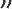 Zarząd jednogłośnie w składzie Starosta, Wicestarosta oraz M. Stolecki wyraził zgodę 
na zmiany. Ad. pkt. 8Starosta przedłożyła do rozpatrzenia pismo Domu Pomocy Społecznej w Kotlinie 
nr DK.311.77.2022.KB w sprawie zmian w planie finansowym na 2023 r. Pismo stanowi załącznik nr 5 do protokołu.Dyrektor zwrócił się o zmiany w planie finansowym na 2023 r. w związku z przedłużeniem funkcjonowania na terenie powiatu Jarocińskiego do dnia 31 stycznia 2023 roku ośrodków pobytowych dla obywateli Ukrainy DPS zwrócił się z prośbą o dokonanie zmian w układzie wykonawczym planu wydatków środków przeznaczonych na ten cel. 75495 — Pozostała działalność.Zarząd jednogłośnie w składzie Starosta, Wicestarosta oraz M. Stolecki wyraził zgodę 
na zmiany. Ad. pkt. 9Starosta przedłożyła do rozpatrzenia pismo Domu Pomocy Społecznej w Kotlinie 
nr DK.311.78.2022.KB w sprawie zmian w planie finansowym na 2022 r. Pismo stanowi załącznik nr 6 do protokołu.Dyrektor zwrócił się o zmiany w planie finansowym na 2022 r. pomiędzy paragrafami. Zarząd jednogłośnie w składzie Starosta, Wicestarosta oraz M. Stolecki wyraził zgodę 
na zmiany. Ad. pkt. 10Starosta przedłożyła do rozpatrzenia pismo Domu Pomocy Społecznej w Kotlinie 
nr DK.311.80.2022.KB w sprawie zmian w planie finansowym na 2022 r. Pismo stanowi załącznik nr 7 do protokołu.Dyrektor zwrócił się o zmiany w planie finansowym na 2022 r. pomiędzy paragrafami. Zarząd jednogłośnie w składzie Starosta, Wicestarosta oraz M. Stolecki wyraził zgodę 
na zmiany. Ad. pkt. 11Starosta przedłożyła do rozpatrzenia pismo Domu Pomocy Społecznej w Kotlinie nr DK.311.83.2022.KB w sprawie zmian w planie finansowym na 2022 r. Pismo stanowi załącznik nr 8 do protokołu.Dyrektor zwrócił się o zmiany w planie finansowym na 2022 r. pomiędzy paragrafami. Zarząd jednogłośnie w składzie Starosta, Wicestarosta oraz M. Stolecki wyraził zgodę 
na zmiany. Ad. pkt. 12Zarząd w składzie Starosta, Wicestarosta oraz M. Stolecki przyjął do wiadomości pismo Poradni Psychologiczno - Pedagogicznej w Jarocinie nr PPP.071.11.2022 dotyczące zużycia energii. Pismo stanowi załącznik nr 9 do protokołu.W dniu 16 grudnia 2022r odbyto się spotkanie przedstawiciela Starostwa Powiatowego 
w Jarocinie pana Ireneusza Lamprechta z dyrektorem Poradni Psychologiczno-Pedagogicznej w Jarocinie Lidią Kalinowską w sprawie realizacji działań podjętych w placówce dotyczących zmniejszenia zużycia energii elektrycznej. Wskazane przez dyrektora działania (pismo nr P.P-P.071.11.2022 z dnia 07.10.2022 r) zostały wdrożone do realizacji Ponadto w ramach oszczędności wymieniono w poradni wszystkie lampy jarzeniowe na lampy ledowe.Ad. pkt. 13Zarząd w składzie Starosta, Wicestarosta oraz M. Stolecki przyjął do wiadomości pismo Zespołu Szkół Specjalnych w Jarocinie nr ZSS.071.67.2022 dotyczące zużycia energii. Pismo stanowi załącznik nr 10 do protokołu.W dniu 16.12.2022 r. odbyło się spotkanie przedstawiciela Starostwa Powiatowego w Jarocinie — Pana Ireneusza Lamprechta z dyrektorem Zespołu Szkół Specjalnych w Jarocinie — Panem Grzegorzem Maćkowiakiem, w sprawie realizacji działań podjętych w jednostce dotyczących zmniejszenia zużycia energii elektrycznej. Zaproponowane przez dyrektora działania (pismo ZSS.071.67.2022 z dnia 05.10.2022) zostały wdrożone do realizacji. Wszyscy pracownicy placówki zostali zobligowani do ich przestrzegania. Wskazane w piśmie działania zostały rozszerzone o ograniczenie działania windy do niezbędnego minimum, zakazu używania wszelkich grzejników elektrycznych oraz przemyślane i racjonalne korzystanie z czajników elektrycznych. Ponadto wymieniono dotychczasowe oświetlenie na oświetlenie Led w całym budynku szkoły, co w sposób znaczący powinno wpłynąć na zmniejszenie zużycia energii elektrycznej.Ad. pkt. 14Starosta przedłożyła do rozpatrzenia pismo Zespołu Szkół Przyrodniczo - Biznesowych 
w Tarcach nr ZSP-B.302.20.2022.KD w sprawie zmian w planie finansowym na 2022 r. Pismo stanowi załącznik nr 11 do protokołu.Dla racjonalnego wykonania planu wydatków w Rozdz. 80115 Technika powstałe nadwyżki planuje się przeznaczyć na zakup komputera do czytelni szkolnej, ponieważ istniejące wyposażenie jest przestarzałe i w ramach możliwości systematycznie je wymieniać. Zarząd jednogłośnie w składzie Starosta, Wicestarosta oraz M. Stolecki wyraził zgodę 
na zmiany, które można wprowadzić uchwałą zarządu. Ad. pkt. 15Zarząd jednogłośnie w składzie Starosta, Wicestarosta oraz M. Stolecki rozpatrzył pismo Zespołu Szkół Przyrodniczo - Biznesowych w Tarcach nr ZSP-B.405.1.5.2022 i wyraził zgodę na nauczanie indywidualne dla ucznia do końca roku szkolnego 2022/2023 
w wymiarze 12 godzin tygodniowo Pismo stanowi załącznik nr 12 do protokołu.Ad. pkt. 16Starosta przedłożyła do rozpatrzenia pismo Liceum Ogólnokształcącego nr 1 w Jarocinie 
nr LONr1.3110.22.2022 w sprawie zmian w planie finansowym na 2022 r. Pismo stanowi załącznik nr 13 do protokołu.Dyrektor zwrócił się o zmiany w planie finansowym na 2022 r. pomiędzy paragrafami. Zarząd jednogłośnie w składzie Starosta, Wicestarosta oraz M. Stolecki wyraził zgodę 
na zmiany, które można wprowadzić uchwałą zarządu. Ad. pkt. 17Starosta przedłożyła do rozpatrzenia pismo Liceum Ogólnokształcącego nr 1 w Jarocinie 
nr LONr1.3110.23.2022 w sprawie zmian w planie finansowym na 2022 r. Pismo stanowi załącznik nr 14 do protokołu.Dyrektor zwrócił się o zmiany w planie finansowym na 2022 r. pomiędzy paragrafami. Zarząd jednogłośnie w składzie Starosta, Wicestarosta oraz M. Stolecki wyraził zgodę 
na zmiany. Ad. pkt. 18Starosta przedłożyła do rozpatrzenia pismo Liceum Ogólnokształcącego nr 1 w Jarocinie 
nr LONr1.3110.24.2022 w sprawie zmian w planie finansowym na 2022 r. Pismo stanowi załącznik nr 15 do protokołu.W związku z powstałymi oszczędnościami w rozdziale 80120 w §4260 planujemy przeznaczyć środki finansowe na remont instalacji elektrycznej w auli szkolnej.Zarząd jednogłośnie w składzie Starosta, Wicestarosta oraz M. Stolecki wyraził zgodę 
na zmiany. Ad. pkt. 19Starosta przedłożyła do rozpatrzenia pismo Zespołu Szkół Specjalnych w Jarocinie 
nr ZSS.3101.36.2022 w sprawie zmian w planie finansowym na 2022 r. Pismo stanowi załącznik nr 16 do protokołu.Powstałe oszczędności w paragrafach pozapłacowych planuje się przeznaczyć 
na zakup artykułów biurowych - §4210.Zarząd jednogłośnie w składzie Starosta, Wicestarosta oraz M. Stolecki wyraził zgodę 
na zmiany. Ad. pkt. 20Zarząd w składzie Starosta, Wicestarosta oraz M. Stolecki zapoznał się z pismem Domu Dziecka nr 1 w Górze dotyczącym oszczędności związanych ze zużyciem energii elektrycznej. Pismo stanowi załącznik nr 17 do protokołu.Dyrektor Domu Dziecka w Górze informuje, na temat oszczędności związanych ze zużyciem energii elektrycznej. W okresie od 09.06 2022 do chwili obecnej jak wynika z aplikacji instalacja fotowoltaiczna zamontowana na dachu pałacu wyprodukowała 10 140 kWhWiększość tego prądu została wyprodukowana latem i jesienią, obecnie produkcja wynosi ok 10-20 kWh dziennie ze względu na specyfikę pory roku. W październiku 2022 r dokonaliśmy wymiany wszystkich żarówek na energooszczędne. Udało im się również wymienić stare piece elektryczne na nowe znacznie bardziej oszczędne. W załączeniu przesłali kopię faktur, 
z których wynika produkcja prądu przez instalację fotowoltaiczną za okres od 09.06.2022 do 12.12.2022 i dla porównania fakturę za okres 20.04.2022 -08.06.2022 przed założeniem instalacji.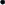 Ad. pkt. 21Starosta przedłożyła do rozpatrzenia pismo Komendy Powiatowej PSP w Jarocinie 
nr PF.0335.1.14.3.2022 w sprawie zmian w planie finansowym na 2022 r. Pismo stanowi załącznik nr 18 do protokołu.Komendant zwrócił się o zmiany w planie finansowym na 2022 r. pomiędzy paragrafami.Zarząd jednogłośnie w składzie Starosta, Wicestarosta oraz M. Stolecki wyraził zgodę 
na zmiany. Ad. pkt. 22Starosta przedłożyła do rozpatrzenia pismo Komendy Powiatowej PSP w Jarocinie 
nr PF.0335.1.14.4.2022 w sprawie zmian w planie finansowym na 2022 r. Pismo stanowi załącznik nr 19 do protokołu.Komendant zwrócił się o zmiany w planie finansowym na 2022 r. pomiędzy paragrafami.Zarząd jednogłośnie w składzie Starosta, Wicestarosta oraz M. Stolecki wyraził zgodę 
na zmiany. Ad. pkt. 23Starosta przedłożyła do rozpatrzenia pismo Powiatowego Inspektoratu Nadzoru Budowlanego w Jarocinie w sprawie zmian w planie finansowym na 2022 r. Pismo stanowi załącznik nr 20 do protokołu.Zwiększone zapotrzebowanie na wydatki budżetowe w par. 4210.Zarząd jednogłośnie w składzie Starosta, Wicestarosta oraz M. Stolecki wyraził zgodę 
na zmiany. Ad. pkt. 24Starosta przedłożyła do rozpatrzenia pismo Powiatowego Centrum Pomocy Rodzinie 
w Jarocinie dotyczące zużycia energii. Pismo stanowi załącznik nr 21 do protokołu.W dniu 02.12.2022 r. odbyło się spotkanie przedstawiciela Starostwa Powiatowego w Jarocinie Pana Ireneusza Lamprechta z Dyrektorem Powiatowego Centrum Pomocy Rodzinie 
w Jarocinie Panem Patrykiem Kulką na temat realizacji działań podjętych w jednostce dotyczących zmniejszenia zużycia energii. Zaproponowanie przez Dyrektora działania zawarte w piśmie z dnia 07.10.2022 r. zostały wdrożone do realizacji. Wszystkich pracowników zobowiązano do ich systematycznego przestrzegania. Mają nadzieję, że przyniesie to planowane oszczędności, których na obecną chwilę nie są w stanie ocenić z uwagi na sposób rozliczenia z PKP, który budzi ich wątpliwości. Od czerwca br. trwa wymiana korespondencji z PKP S.A. Wydział Najmu i Eksploatacji, Oddział Gospodarowania Nieruchomościami 
w Poznaniu, w celu wyjaśnienia, na jakiej podstawie i w jaki sposób naliczane są stawki rozliczeniowe za poszczególne media (wentylacja, zimna woda, woda ciepła, ścieki, ogrzewanie i energia). O toku sprawy Starostwo Powiatowe w Jarocinie informowane jest na bieżąco.Ad. pkt. 25Zarząd w składzie Starosta, Wicestarosta oraz M. Stolecki zapoznał się z pismem Spółki Szpital Powiatowy w Jarocinie dotyczącym zobowiązań wymagalnych na dzień 30.11.2022 r. Pismo stanowi załącznik nr 22 do protokołu.W związku z wysoką stratą, Zarząd powiatu zwróci się z zapytaniem, jaką stratę planuje szpital 
za cały rok 2022? Czy wynik finansowy na dzień 31.12.2022 r. będzie pokrywał się 
z wynikiem, który był przewidywany w programie naprawczym Spółki?Ad. pkt. 26Zarząd w składzie Starosta, Wicestarosta oraz M. Stolecki zapoznał się z protokołem 
z przeprowadzonej kontroli procedur sporządzania i realizacji grafików pracy lekarzy 
w "Szpitalu Powiatowym w Jarocinie" Sp. z o.o. Pismo stanowi załącznik nr 23 do protokołu.Ad. pkt. 27Zarząd w składzie Starosta, Wicestarosta oraz M. Stolecki przyjął do wiadomości pismo Związków Zawodowych przy Szpitalu Powiatowym w Jarocinie. Pismo stanowi załącznik nr 24 do protokołu.Ad. pkt. 28Starosta przedłożyła do rozpatrzenia pismo Domu Dziecka nr 1 w Górze nr DD1 3014/17/2022 w sprawie zmian w planie finansowym na 2022 r. Pismo stanowi załącznik nr 25 do protokołu.Zarząd jednogłośnie w składzie Starosta, Wicestarosta oraz M. Stolecki wyraził zgodę 
na zmiany. Ad. pkt. 29Starosta przedłożyła do rozpatrzenia pismo Domu Dziecka nr 2 w Górze nr DD2 3014/10/2022 w sprawie zmian w planie finansowym na 2022 r. Pismo stanowi załącznik 
nr 26 do protokołu.Zarząd jednogłośnie w składzie Starosta, Wicestarosta oraz M. Stolecki wyraził zgodę 
na zmiany. Ad. pkt. 30Starosta przedłożyła do rozpatrzenia projekt uchwały Zarządu Powiatu Jarocińskiego zmieniającej uchwałę w sprawie uchwalenia budżetu Powiatu Jarocińskiego na 2022 rok. Projekt uchwały stanowi załącznik nr 27 do protokołu.Zarząd jednogłośnie w składzie Starosta, Wicestarosta oraz M. Stolecki podjął uchwałę.Ad. pkt. 31Starosta przedłożyła do rozpatrzenia projekt uchwały Zarządu Powiatu Jarocińskiego zmieniająca uchwałę w sprawie opracowania planu finansowego dla wydzielonego rachunku dochodów z przeznaczeniem na wydatki na finansowanie realizacji zadań na rzecz pomocy Ukrainie. Projekt uchwały stanowi załącznik nr 28 do protokołu.Zarząd jednogłośnie w składzie Starosta, Wicestarosta oraz M. Stolecki podjął uchwałę.Ad. pkt. 32Starosta przedłożyła do rozpatrzenia projekt uchwały Zarządu Powiatu Jarocińskiego zmieniająca uchwałę w sprawie opracowania planu finansowego urzędu jednostki samorządu terytorialnego na 2022 rok. Projekt uchwały stanowi załącznik nr 29 do protokołu.Zarząd jednogłośnie w składzie Starosta, Wicestarosta oraz M. Stolecki podjął uchwałę.Ad. pkt. 33Starosta przedłożyła do rozpatrzenia projekt uchwały Zarządu Powiatu Jarocińskiego zmieniająca uchwałę w sprawie opracowania planu finansowego zadań z zakresu administracji rządowej oraz innych zadań zleconych powiatowi na 2022 r. Projekt uchwały stanowi załącznik nr 30 do protokołu.Zarząd jednogłośnie w składzie Starosta, Wicestarosta oraz M. Stolecki podjął uchwałę.Ad. pkt. 34 Sprawy pozostałe.Starosta z uwagi na wyczerpanie porządku obrad zakończyła posiedzenie Zarządu 
i podziękowała wszystkim za przybycie.Protokołowała Agnieszka PrzymusińskaCzłonkowie ZarząduL. Czechak - 	    Przew. Zarządu…………………...K. Szymkowiak - Członek Zarządu…………………M. Stolecki  – 	    Członek Zarządu…………………. 